URKUNDE___________________Du bist fit wie ein Turnschuh!Wir gratulieren dir recht herzlich zuDeiner erfolgreichen Teilnahme amAbzeichen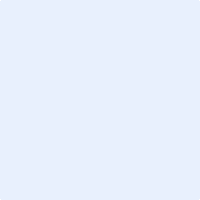 